 АДМИНИСТРАЦИЯ  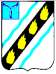 СОВЕТСКОГО   МУНИЦИПАЛЬНОГО  РАЙОНА  САРАТОВСКОЙ ОБЛАСТИ ПО С Т А Н О В Л Е Н И Е  от 10.09.2013 №1151	 р.п. Степное   внесении  изменений  в  постановлениеадминистрации  Советского  муниципального района от 31.05.2013 № 732 Руководствуясь  Федеральным  законом  от  22.11.1995  №  171-ФЗ  «О государственном  регулировании  производства  и  оборота  этилового  спирта, алкогольной и спиртосодержащей продукции и об ограничении потребления (распития)  алкогольной  продукции»,  Уставом  Советского  муниципального района, администрация Советского муниципального района ПОСТАНОВЛЯЕТ	:	  Внести в постановление администрации Советского муниципального района от 31.05.2013 № 732 «Об определении границ, прилегающих территорий на  которых  не  допускается  розничная  продажа  алкогольной  продукции  в Советском муниципальном районе» следующие изменения:  подпункт «б» пункта 2 приложения № 1 к постановлению изложить в новой редакции: «б)  к  оптовым  и  розничным  рынкам,  вокзалам,  местам  массового скопления граждан и местам нахождения источников повышенной опасности.»;  в пункте 4 приложения № 1 к постановлению:  дополнить текст восьмым абзацем следующего содержания: «Максимальное значение расстояния от оптовых и розничных рынков до границ  прилегающих  территорий,  определяемых  органом  местного самоуправления,  не  может  превышать  минимальное  значение  указанного расстояния в муниципальном образовании более чем на 30 процентов»;  абзац восьмой считать абзацем девятым;  приложение № 3 к постановлению дополнить пунктом 6 следующего содержания: «6. Для оптовых и розничных рынков - 30 м.».  Настоящее постановление вступает в силу со дня его подписания. Глава администрации Советского  муниципального района           С.В.Пименов 